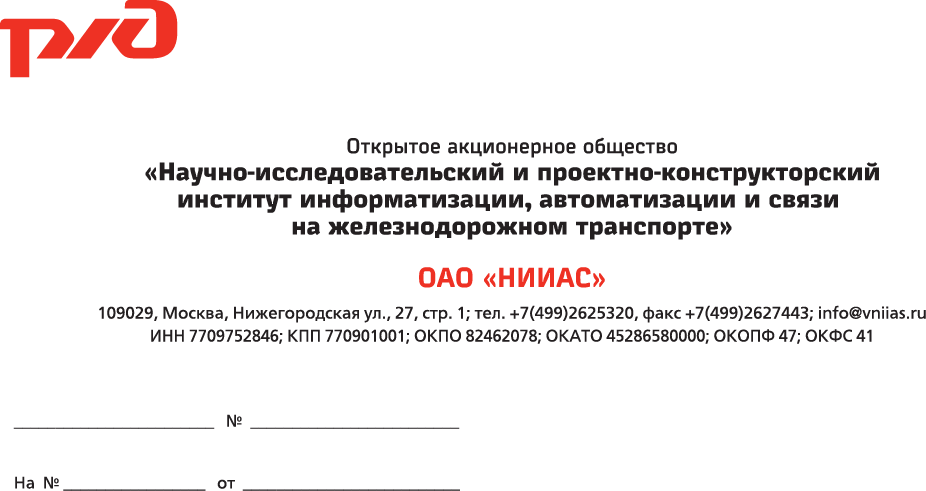 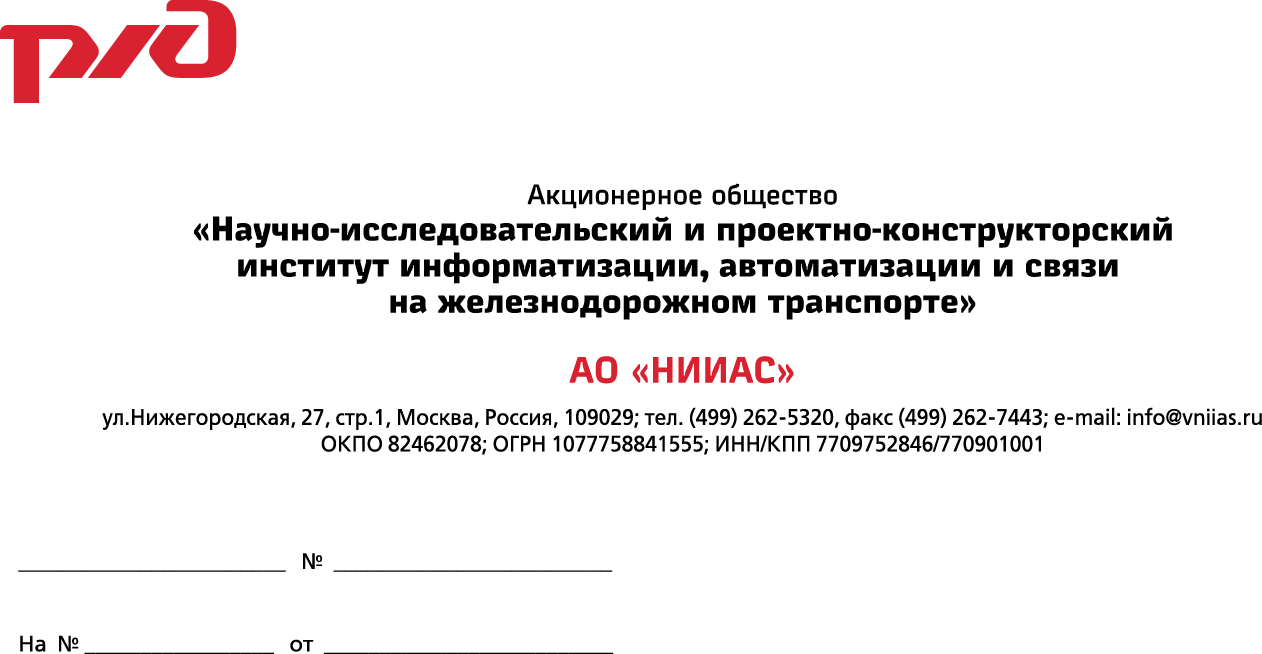 Инструкция по скачиванию и установке программного обеспечения RU.НАБП.62.01.29.476 «Комплекс БЛОК-М. Программа для блока индикации в части отображения поездной и диагностической информации»Москва 2023Для скачивания и установки ПО необходимо:Скачать архив, содержащий экземпляр ПО, по адресу: https://niias.ru/reestr/reestr-niias/kompleks-blok-m-programma-dlya-bloka-indikatsii-v-chasti-otobrazheniya-poezdnoy-i-diagnosticheskoy-i/Разархивировать с использованием пароля.Файл с расширением «.sfp» предназначен для загрузки с помощью программатора АППИ (АППИ-2, АППИ-2М), подключенного по USB к ПК (ноутбуку).Дальнейшие действия по установке ПО выполнять в соответствии с документом: «RU.НАБП.62.01.29.476 «Комплекс БЛОК-М. Программа для блока индикации в части отображения поездной и диагностической информации» Руководство пользователя».